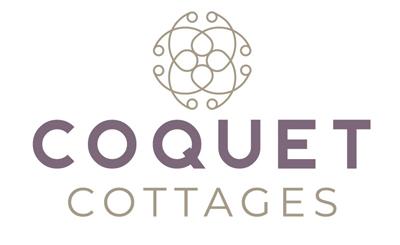 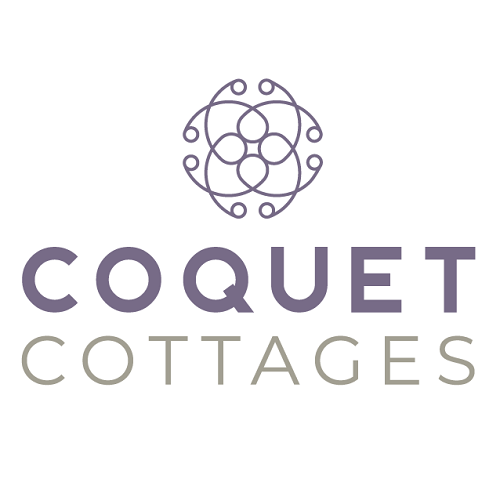 Accessibility Guide for Prudhoe Villainfo@coquetcottages.co.uk, 01665 710700, https://coquetcottages.co.uk/northumberland-holiday-cottages/prudhoe-villa/Contact for accessibility enquiries: Reservations Team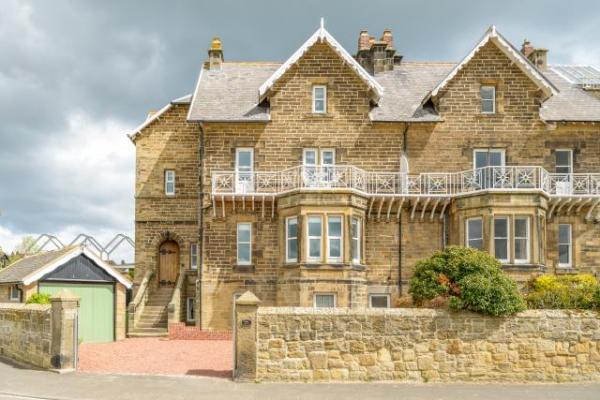 WelcomeOverlooking the beach and mouth of the estuary leading out to sea, Prudhoe Villa is positioned in one of the most sought-after locations in Alnmouth village and stands proudly as one of the first houses to be built on the beachfront.Sleeping up to 8 guests, this traditional Victorian property occupies the top left half of the original huge ‘Prudhoe Villas’ and is spread across 3 floors, giving you a taste of the size and grandeur of this impressive home. With private parking – a rarity in Alnmouth – for up to two cars, Prudhoe Villa is dog-friendly and welcomes two dogs. Play park with a BBQ area for younger visitors. Free Wi-Fi as standard.At a Glance Level Access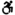 The main entrance has 12 steps and a handrail. There is no lift and no ramp. Access with steps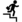 There are steps from the main entrance to:BedroomLoungeBalcony Bedrooms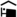 We have non-allergic bedding. Hearing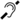 The (bedroom) TVs have subtitles.Getting here26 Riverside Road
Alnmouth
NE66 2SD
 Travel by public transport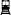 You can get to Prudhoe Villa by bus and train.The nearest bus stop is approximately 0.2 miles / 0.3 km from the cottage, on Northumberland Street. The bus stop is 0.2 miles / 0.3 km from Prudhoe Villa .The nearest train station is Alnmouth for Alnwick. The train station is 1.3 miles / 2.1 km from Prudhoe Villa .Taxi's or buses are available from the train station to your desitination. Travel by taxi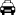 You can get a taxi with Sovereign Taxis by calling 01665 602200. Parking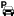 We have a car park. The parking is less than 50 metres from the main entrance. Parking is free.You can park directly outside the front entrance therefore no need for a drop off point. From the parking to the main entrance, there are 12 steps. There is no ramp and no lift.The driveway is gravelled. 
Main entrance to Prudhoe Villa from driveway.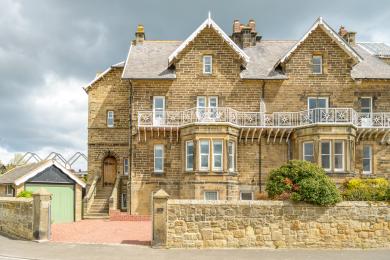 Arrival Path to main entrance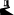 From the street to the main entrance, there are 12 steps. There is no ramp and no lift. Main entrance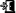 The door is 900mm wide.The main entrance has 12 steps.This entrance has a handrail.The main door is side hung and manual.Once in the main entrance, there is another large flight of stairs leading to the living area.Getting around inside Bedrooms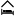 All bedrooms have windows.Bedrooms have ceiling lights, bedside lamps, desk or table lamps and natural daylight.Lights are LED. TVs have subtitles.All bedrooms are non-smoking.We have non-allergic bedding.All bedrooms have fitted carpets.The bedroom nearest the main entrance has 22 steps.We have bathrooms with a separate shower.We have bathrooms with a bath.
Main bathroom with bath and separate shower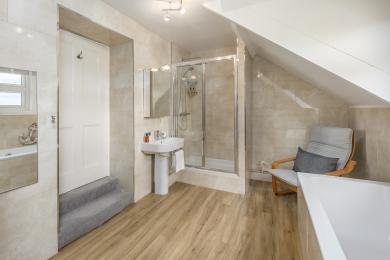 
En suite with shower only to the main bedroom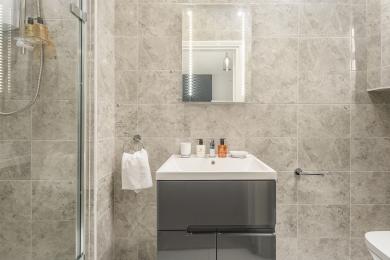 
Main bedroom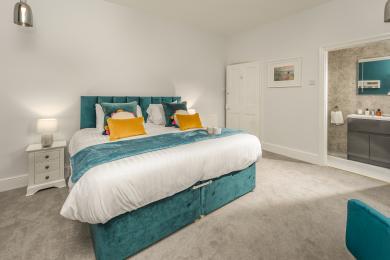 
Second bedroom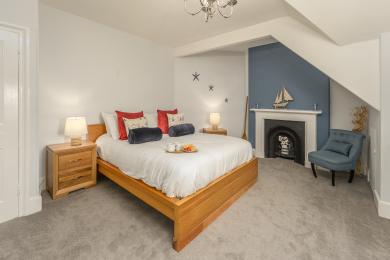 
Fourth bedroom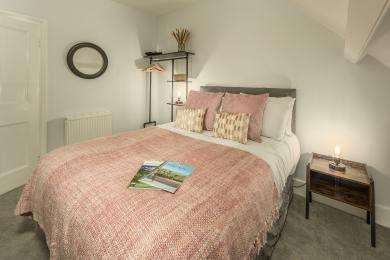 
Third bedroom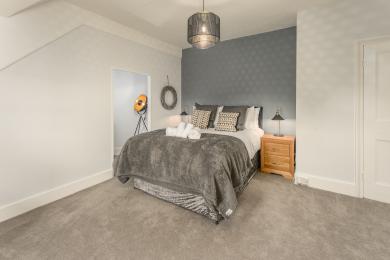  Self catering kitchen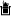 KitchenWe have a separate kitchen and dining room. From the main entrance to the kitchen, there are 24 steps. There is no lift and no ramp.The table and plates have high colour contrast.From the main entrance to the dining room, there are 22 steps. There is no lift and no ramp.There are 22 steps up from the main entrance with 2 steps down int the kitchen area. 
Dining room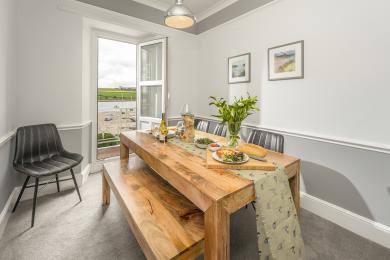 
Kitchen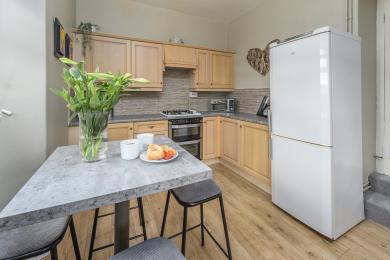 
Kitchen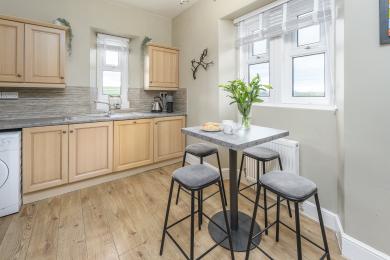  Lounge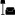 LoungeFrom the main entrance to the lounge, there are 22 steps. There is no lift and no ramp.
Lounge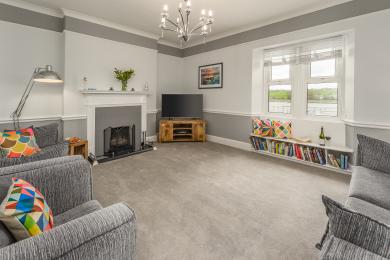 
Lounge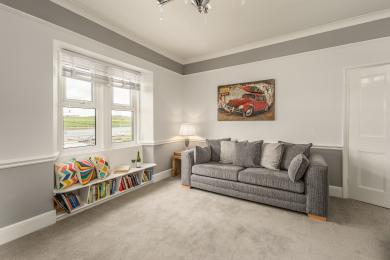 Getting around outsideBalconyFrom the main entrance to the area, there are 22 steps.Balcony's access is through the dining room and there is a thresh to step over to get outside. 
Balcony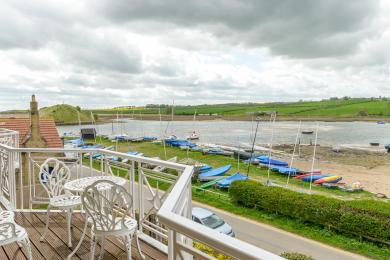 Customer care supportAccessibility equipmentFor a list of more items, please go to https://www.redcross.org.uk/get-help/borrow-a-wheelchair.The nearest toilet area for assistance dogs is directly over the road from the driveway there is a park area and the beach.You can hire mobility equipment from Red Cross by calling 01912 737961.Guide last updated: 19 December 2022